Номер в геральдическом реестре Ульяновской областиДата внесения в геральдический реестр Ульяновской областиНазвание официального символаРегистрационный номер в Государственном геральдическом регистре Российской Федерации и дата внесенияЦветное графическое изображение (рисунок) официального символа (в действующей редакции)Геральдическое описание официального символа (текст) с указанием автора/авторов (в действующей редакции)Решение об утверждении (об изменении) официального символаМесто хранения официального символа1234567813314.06.2016Герб Землянич-ненского сельского поселения№ 8656 от 20.11.2013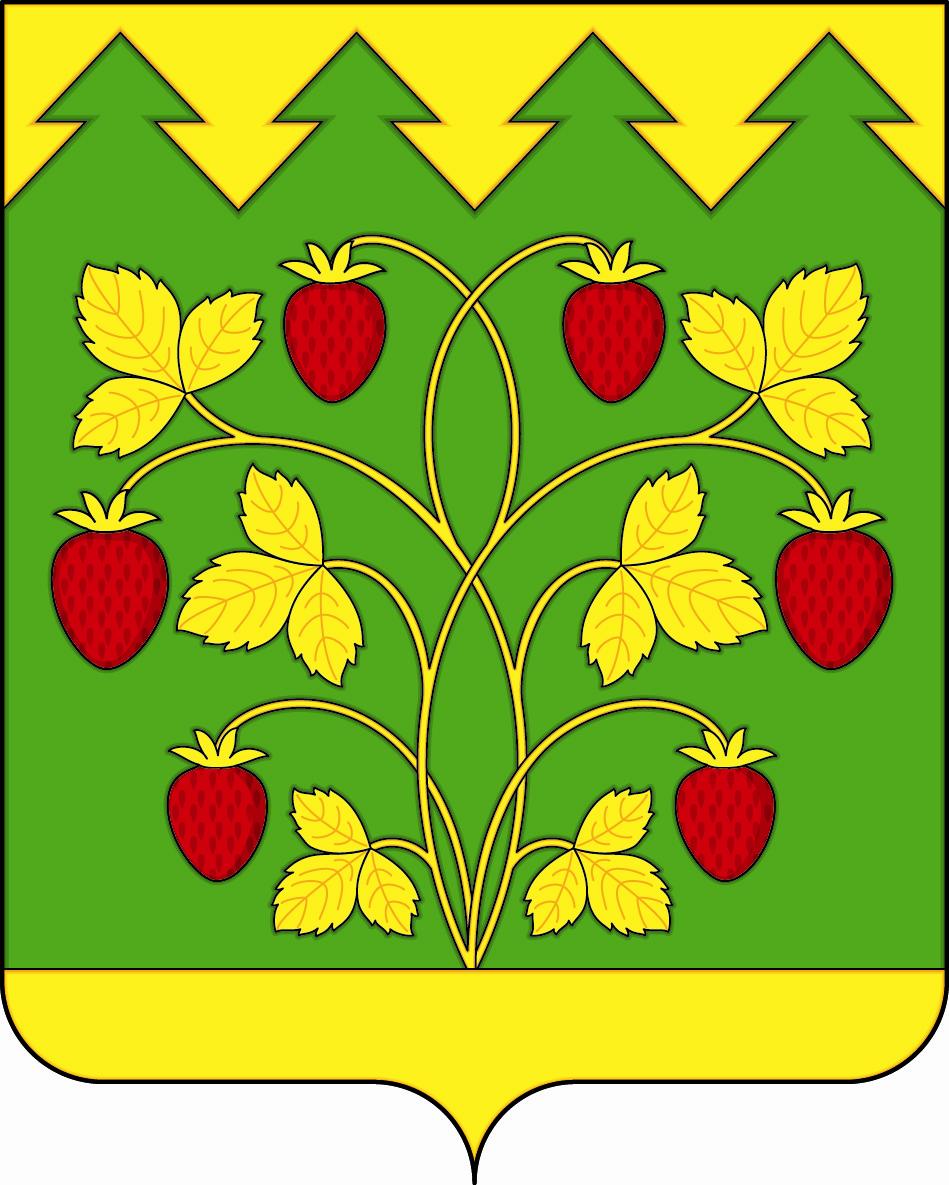    В зелёном поле под золотой узкой елеобразной 
(с зубцами в виде крон елей, в один ряд выступов каждой из крон) главой на узкой оконечности того же металла – куст земляники, также золотой с шестью червлёными ягодами.    Константин Мочёнов, исполнительный директор правления общероссийской общественной организации «Союз геральдистов России» (г. Химки), Ольга Салова, художник общества с ограниченной ответственностью «Регион-Сервис» (г. Москва), Константин Ефимовский 
(г. Архангельск)РешениеСовета депутатов муниципального образования«Землянич-ненское сельское поселение» от 12.08.2013 № 10/25 (с изменениями, внесёнными решением Совета депутатов муниципального образования«Землянич-ненское сельское поселение» от 19.05.2014 № 04/16)Кабинет главы администрации   муниципального образования  «Землянич-ненское сельское поселение»